ROMÂNIA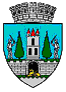 JUDEŢUL SATU MARECONSILIUL LOCAL ALMUNICIPIULUI SATU MAREHOTĂRÂREA Nr. 173/27.06.2018privind aprobarea Documentatiei de Avizare a Lucrarilor de Interventii şi a indicatorilor tehnico-economici la obiectivul de investiţie: ,,MODERNIZAREA SI EXTINDEREA TRASEULUI PIETONAL SI VELO IN CENTRUL NOU DIN MUNICIPIUL SATU MARE”	Consiliul Local al Municipiului Satu Mare întrunit în şedinţa ordinară din data de 27.06.2018.	Luând act de raportul de specialitate al Biroului de consultanta tehnica si supervizare lucrari din cadrul aparatului de specialitate al Primarului, înregistrat sub nr.31641/22.06.2018, expunerea de motive a Primarului municipiului, în calitate de iniţiator, înregistrată cu nr.31642/22.06.2018, de  raportul comisiei de specialitate a Consiliului local,	Având în vedere procesul - verbal al comisiei tehnico-economice nr. 31505/22.06.2018.Ţinând seama de prevederile art. 41, art. 44 alin. 1 din Legea 273 din 29 iunie 2006 privind Finanţele Publice Locale, cu referire la cheltuielile de investiţii şi documentaţiile tehnico – economice, cu modificările şi completările ulterioare,Luând în considerare prevederile Legii nr. 24/2000 privind normele de tehnică legislativă pentru elaborarea actelor normative, cu modificările şi completările ulterioare,Luand în considerare prevederile HG 907/2016, cu modificările şi completările ulterioare, privind privind aprobarea continutului-cadru al documentatiei tehnico-economice aferente investitiilor publice, precum si a structurii si metodologiei de elaborare a devizului general pentru obiective de investitii; luand in considerare evaluarea financiara asumata a proiectantului, pe baza listelor de cantitati, avand in vedere ca lista standardelor de cost din cadrul HG nr.363/2010 privind aprobarea standardelor de cost pentru obiective de investiţii finanţate din fonduri publice, nu cuprinde standard pentru obiective de investitii constand modernizare si extindere tresee pietonale si velo,.În temeiul prevederilor art. 36 alin.(4) lit d ) , ale art. 45 alin. (2) lit. a), precum şi ale art. 115 alin. (1) lit. b) din Legea administraţiei publice locale nr. 215/2001, cu modificările şi completările ulterioare,Adoptă prezenta      	  				      H O T Ă R Â R E:Art. 1. Se aprobă Documentatia de Avizare a Lucrarilor de Interventii (DALI) şi indicatorii tehnico-economici pentru obiectivul  de investiţie ,,MODERNIZAREA SI EXTINDEREA TRASEULUI PIETONAL SI VELO IN CENTRUL NOU DIN MUNICIPIUL SATU MARE” conform ANEXEI 1, parte integrantă a prezentei hotărâri.Art. 2. Cu ducerea la îndeplinire a prezentei hotărâri se încredinţează primarul municipiului  Satu Mare şi serviciile de specialitate.Art. 3.  Prezenta hotărâre se comunică, prin intermediul secretarului municipiului Satu Mare, în termenul prevăzut de lege, Primarului municipiului Satu Mare, Instituţiei Prefectului judeţului Satu Mare .          Președinte de ședință                                                 Contrasemnează                Bertici Ștefan                                                             Secretar                                                                                 Mihaela Maria RacolțaPrezenta hotărâre a fost adoptată cu respectarea prevederilor art.45 alin.(2) din Legea  administraţiei publice locale nr. 215/2001, republicată, cu modificările şi completările ulterioare;Redactată în 6 exemplare originaleTotal consilieri în funcţie23Nr . total al consilierilor  prezenţi21Nr total al consilierilor absenţi2Voturi pentru20Voturi împotrivă0Abţineri1